会員各位　　　　　　　　　　　　　　　　　　　　　　　　　　　　　　　　平成29年10月吉日（一社）日本臨床衛生検査技師会九州支部支部長 　　　　　　　佐藤 元恭（一社）日本臨床衛生検査技師会九州支部学術部長 　　　　　　南 惣一郎（一社）日本臨床衛生検査技師会九州支部臨床検査血液部門長 　寺原 孝弘（一社）佐賀県臨床検査技師会血液部門生涯教育研修委員　 　　本田 美穂日臨技九州支部卒後研修会『第29回血液検査研修会』のご案内会員の皆様におかれましては、益々ご清祥のこととお慶び申し上げます。この度、日臨技九州支部卒後研修会「第29回血液検査研修会」を佐賀県にて開催致します。鏡検実習を中心とした日々の業務に大変役立つ内容となっておりますので、会員の皆様の多数のご参加をお待ちしております。テ － マ：『原点回帰 ～血液疾患を見出すスキルを身につけよう！～』主　　催：（一社）日本臨床衛生検査技師会九州支部担　　当：（一社）佐賀県臨床検査技師会血液検査部門会　　期：平成30年 2月17日（土）12：30～18：00　　　18日（日）9：00～13：00会　　場：佐賀大学医学部　校舎講義棟第2実習室（1日目）、看護学科第4講義室（2日目）参加資格：（一社）日本臨床衛生検査技師会会員募集人数：100名　※定員になり次第締め切ります。参 加 費：10,000円（実習、テキスト、資料等を含む）※宿泊の手配は各自でお願いします。情報交換会：なお巣　会費：4,000円　※参加者は会場まで送迎バスで移動します。申込方法：日臨技ホームページ（http://www.jamt.or.jp/）より申し込んでください。登録方法：①日臨技ホームページ→会員専用ページにログインする。②行事日程→事前参加申込→九州支部卒後研修会「第29回血液検査研修会」を選択　→事前参加申請を押す。③必須事項を入力し、保存して閉じる。〈登録完了〉④登録したメールアドレスに受付完了のメールが届く。※日臨技ホームページより申し込みできない方は、下記宛てにメールでご連絡下さい。 申 込 先：sj8951@cc.saga-u.ac.jp　担　　当：佐賀大学医学部附属病院検査部　大江 智満　　TEL：0952-34-3250申込締切：平成29年12月20日（水）（定員になり次第締め切ります）入金締切：平成29年12月20日（水）※情報交換会参加の方は、14,000円ご入金ください。入 金 先：ゆうちょ銀行　総合口座　記号：17790　番号：18232691  口座名：血液卒後研修会佐賀 (他金融機関からの振込みの場合) 【店名】七七八(読み ナナ・ナナ・ハチ) 【店番】778 【預金種目】普通預金 【口座番号】18232691プログラム　【1日目　2月17日（土）スケジュール】受付　佐賀大学医学部　校舎講義棟・実習棟1階　　　　　　　　　　12：00～12：30開講式　オリエンテーション　　　　　　　　　　　　　　　　　　　12：30～12：50鏡検実習　　　　　　　　　　　　　　　　　　　　　　　　　　　　12：50～14：50症例解説　　　　　　　　　　　　　　　　　　　　　　　　　　　　15：10～18：00（バス移動　※情報交換会の参加者のみ）　　　　　　　　　　　　18：15～情報交換会（於　なお巣　）　　　　　　　　　　　　　　　　　　　19：00～【2日目　2月18日（日）スケジュール】受付　佐賀大学医学部　看護学科棟1階　　　　　　　　　　　　 　　8：45～ 9：00オリエンテーション　　　　　　　　　　　　　　　　　　　　　　 　9：00～ 9：10学術教育講演　　　　　　　　　　　　　　　　　　　　　　　　 　　9：10～11：20　　　座長：若山　一夫　技師　　　佐賀大学医学部附属病院　　　　　　寺原　孝弘　技師　　　済生会日向病院　　　　　　　　講演Ⅰ『末梢血からアプローチする血液疾患（仮）』講師：池田　栄一郎　技師　　佐世保市総合医療センター　講演Ⅱ『生化学データから導きだす血液疾患（仮）』　　　　　　講師：池田　弘典　技師　　　佐賀大学医学部附属病院　　講演Ⅲ『骨髄検査の基本～検体処理から報告まで～（仮）』　　　　　　講師：平野　敬之　技師　　　佐賀県医療センター好生館　休憩　　　　　　　　　　　　　　　　　　11：20～11：35特別講演　　　　　　　　　　　　　　　　　　　　　　　　　　　　11：35～12：35『血液検査技師として臨床から求められる人材になるためには（仮）』座長：平野　敬之　技師　　　佐賀県医療センター好生館講師：末岡　榮三朗　先生　　佐賀大学医学部　臨床検査医学講座　教授同　附属病院　検査部部長閉講式　　　　　　　　　　　　　　　　　　　　　　　　　　　　　12：35～13：00　会場案内　　〈研修会〉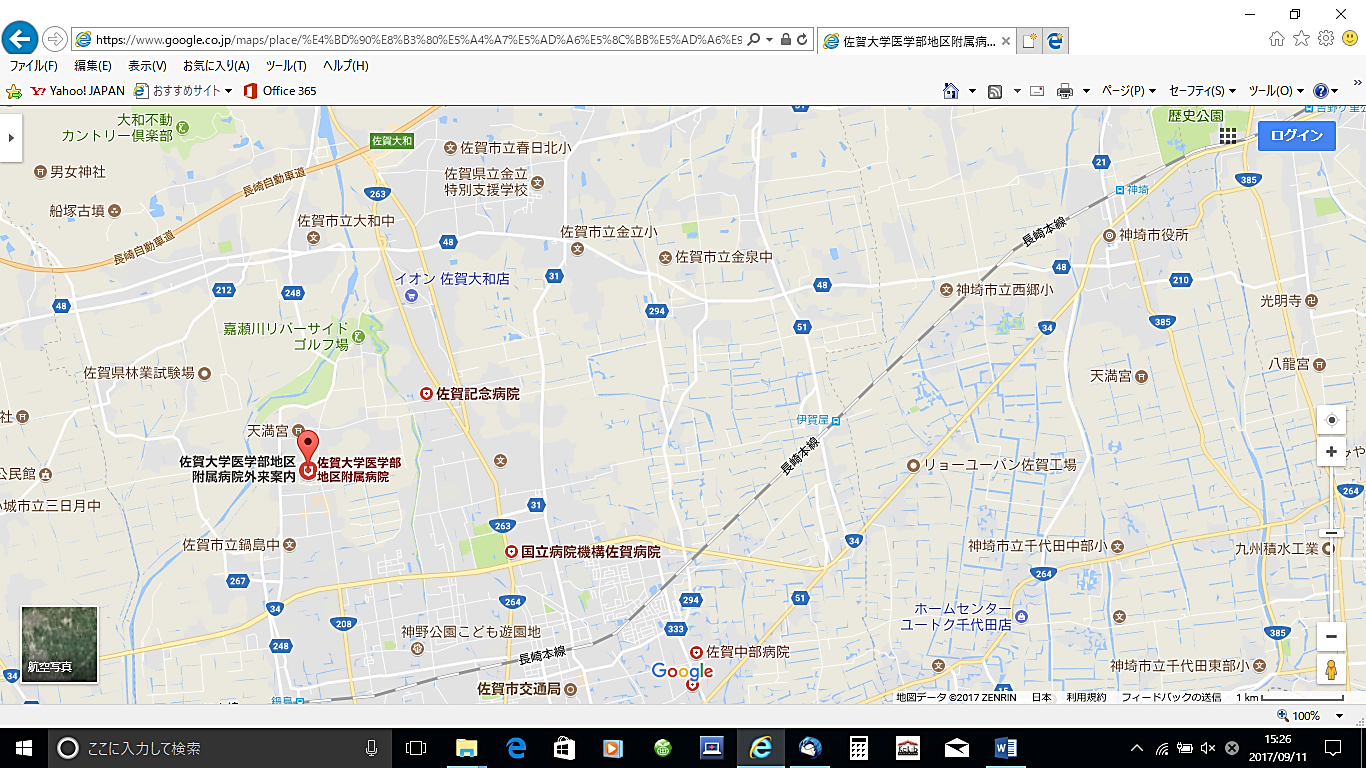 ［1日目］2/17 12：30～佐賀大学医学部　校舎講義棟［2日目］2/18  9：00～佐賀大学医学部　看護学科棟佐賀大学医学部〒849-8501佐賀県佐賀市鍋島5-1-1●JR佐賀駅からバスで約25分佐賀駅バスセンター「2番のりば」から市営バス（下記）に乗車、「佐賀大学病院」下車。・［50番］神野公園・佐賀大学病院線・［51番］卸センター・佐賀大学病院線●JR佐賀駅からタクシーで約15分※駐車場：附属病院外来駐車場は利用可能です（有料）。駐車券を会場までお持ちください。佐賀大学医学部までのアクセス　（http://www.hospital.med.saga-u.ac.jp/hp/access/index.html）佐賀大学医学部（鍋島）キャンパスマップ（http://www.saga-u.ac.jp/map/）〈情報交換会〉	　研修会場（佐賀大学医学部）→ 情報交換会場は送迎バスで移動します。　2/17　19:00～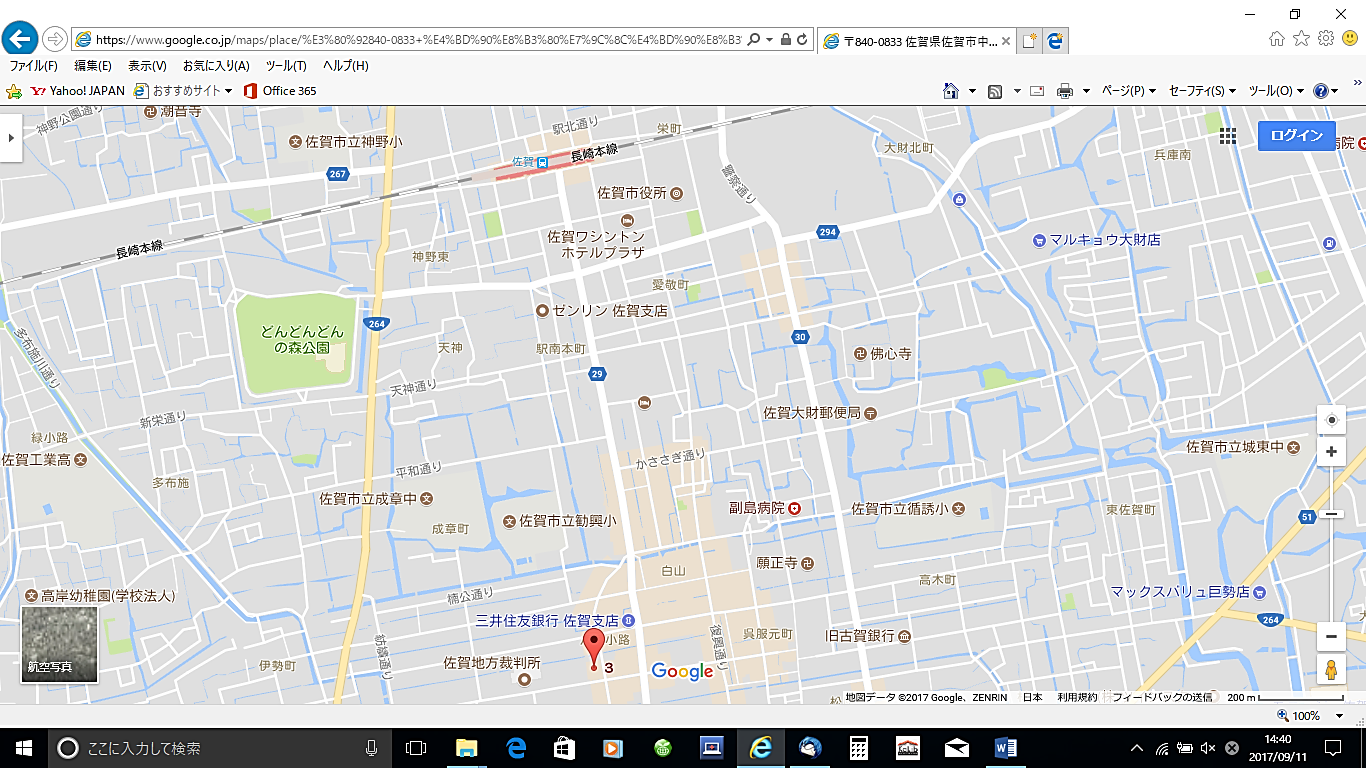 なお巣〒840-0833 佐賀県佐賀市中の小路３−３TEL：0952-29-4198●JR佐賀駅より南へ約1.2km、　徒歩15分会費　￥4,000